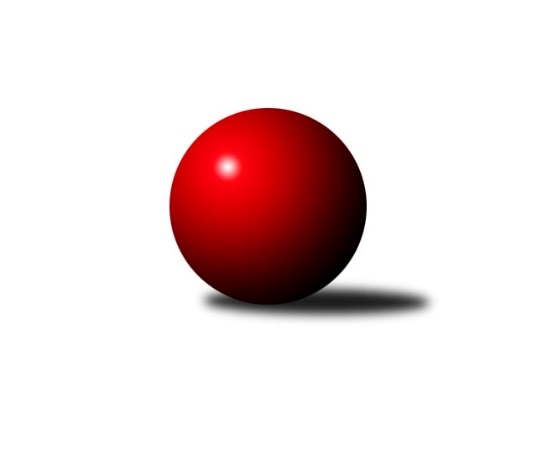 Č.4Ročník 2021/2022	22.6.2024 Středočeský krajský přebor II. třídy 2021/2022Statistika 4. kolaTabulka družstev:		družstvo	záp	výh	rem	proh	skore	sety	průměr	body	plné	dorážka	chyby	1.	TJ Lhotka	4	4	0	0	21.0 : 3.0 	(20.0 : 12.0)	1673	8	1167	506	31	2.	TJ Sokol Kostelec nad Černými lesy C	4	3	0	1	15.0 : 9.0 	(18.0 : 14.0)	1609	6	1122	487	29	3.	TJ Sokol Brandýs nad Labem B	4	2	0	2	13.5 : 10.5 	(20.0 : 12.0)	1563	4	1109	454	35.5	4.	KK Kosmonosy C	4	2	0	2	13.0 : 11.0 	(18.0 : 14.0)	1660	4	1128	532	27.3	5.	TJ Sokol Kostelec nad Černými lesy B	4	1	0	3	7.0 : 17.0 	(10.0 : 22.0)	1533	2	1097	437	45	6.	TJ Sokol Kostelec nad Černými lesy D	4	0	0	4	2.5 : 21.5 	(10.0 : 22.0)	1462	0	1076	386	51.5Tabulka doma:		družstvo	záp	výh	rem	proh	skore	sety	průměr	body	maximum	minimum	1.	TJ Lhotka	3	3	0	0	16.0 : 2.0 	(16.0 : 8.0)	1628	6	1677	1596	2.	TJ Sokol Kostelec nad Černými lesy C	3	3	0	0	15.0 : 3.0 	(16.0 : 8.0)	1684	6	1708	1639	3.	TJ Sokol Brandýs nad Labem B	2	2	0	0	10.5 : 1.5 	(12.0 : 4.0)	1516	4	1535	1497	4.	TJ Sokol Kostelec nad Černými lesy B	1	1	0	0	5.0 : 1.0 	(4.0 : 4.0)	1606	2	1606	1606	5.	KK Kosmonosy C	2	1	0	1	7.0 : 5.0 	(9.0 : 7.0)	1686	2	1754	1617	6.	TJ Sokol Kostelec nad Černými lesy D	1	0	0	1	1.0 : 5.0 	(1.0 : 7.0)	1552	0	1552	1552Tabulka venku:		družstvo	záp	výh	rem	proh	skore	sety	průměr	body	maximum	minimum	1.	TJ Lhotka	1	1	0	0	5.0 : 1.0 	(4.0 : 4.0)	1718	2	1718	1718	2.	KK Kosmonosy C	2	1	0	1	6.0 : 6.0 	(9.0 : 7.0)	1635	2	1664	1605	3.	TJ Sokol Kostelec nad Černými lesy C	1	0	0	1	0.0 : 6.0 	(2.0 : 6.0)	1533	0	1533	1533	4.	TJ Sokol Brandýs nad Labem B	2	0	0	2	3.0 : 9.0 	(8.0 : 8.0)	1586	0	1588	1584	5.	TJ Sokol Kostelec nad Černými lesy B	3	0	0	3	2.0 : 16.0 	(6.0 : 18.0)	1509	0	1598	1386	6.	TJ Sokol Kostelec nad Černými lesy D	3	0	0	3	1.5 : 16.5 	(9.0 : 15.0)	1467	0	1592	1353Tabulka podzimní části:		družstvo	záp	výh	rem	proh	skore	sety	průměr	body	doma	venku	1.	TJ Lhotka	4	4	0	0	21.0 : 3.0 	(20.0 : 12.0)	1673	8 	3 	0 	0 	1 	0 	0	2.	TJ Sokol Kostelec nad Černými lesy C	4	3	0	1	15.0 : 9.0 	(18.0 : 14.0)	1609	6 	3 	0 	0 	0 	0 	1	3.	TJ Sokol Brandýs nad Labem B	4	2	0	2	13.5 : 10.5 	(20.0 : 12.0)	1563	4 	2 	0 	0 	0 	0 	2	4.	KK Kosmonosy C	4	2	0	2	13.0 : 11.0 	(18.0 : 14.0)	1660	4 	1 	0 	1 	1 	0 	1	5.	TJ Sokol Kostelec nad Černými lesy B	4	1	0	3	7.0 : 17.0 	(10.0 : 22.0)	1533	2 	1 	0 	0 	0 	0 	3	6.	TJ Sokol Kostelec nad Černými lesy D	4	0	0	4	2.5 : 21.5 	(10.0 : 22.0)	1462	0 	0 	0 	1 	0 	0 	3Tabulka jarní části:		družstvo	záp	výh	rem	proh	skore	sety	průměr	body	doma	venku	1.	TJ Sokol Kostelec nad Černými lesy D	0	0	0	0	0.0 : 0.0 	(0.0 : 0.0)	0	0 	0 	0 	0 	0 	0 	0 	2.	TJ Lhotka	0	0	0	0	0.0 : 0.0 	(0.0 : 0.0)	0	0 	0 	0 	0 	0 	0 	0 	3.	KK Kosmonosy C	0	0	0	0	0.0 : 0.0 	(0.0 : 0.0)	0	0 	0 	0 	0 	0 	0 	0 	4.	TJ Sokol Kostelec nad Černými lesy B	0	0	0	0	0.0 : 0.0 	(0.0 : 0.0)	0	0 	0 	0 	0 	0 	0 	0 	5.	TJ Sokol Kostelec nad Černými lesy C	0	0	0	0	0.0 : 0.0 	(0.0 : 0.0)	0	0 	0 	0 	0 	0 	0 	0 	6.	TJ Sokol Brandýs nad Labem B	0	0	0	0	0.0 : 0.0 	(0.0 : 0.0)	0	0 	0 	0 	0 	0 	0 	0 Zisk bodů pro družstvo:		jméno hráče	družstvo	body	zápasy	v %	dílčí body	sety	v %	1.	Jakub Nový 	TJ Lhotka 	4	/	4	(100%)	7	/	8	(88%)	2.	Dušan Hejduk 	TJ Lhotka 	3	/	3	(100%)	5	/	6	(83%)	3.	Josef Hejduk 	TJ Lhotka 	3	/	3	(100%)	4	/	6	(67%)	4.	Filip Bajer 	KK Kosmonosy C 	3	/	3	(100%)	4	/	6	(67%)	5.	Lukáš Kotek 	TJ Sokol Brandýs nad Labem B 	3	/	4	(75%)	6	/	8	(75%)	6.	Jaroslava Soukenková 	TJ Sokol Kostelec nad Černými lesy C 	3	/	4	(75%)	5	/	8	(63%)	7.	Veronika Šatavová 	TJ Sokol Kostelec nad Černými lesy C 	3	/	4	(75%)	4	/	8	(50%)	8.	Oldřich Nechvátal 	TJ Sokol Brandýs nad Labem B 	2.5	/	3	(83%)	5	/	6	(83%)	9.	Pavel Holec 	TJ Sokol Brandýs nad Labem B 	2	/	3	(67%)	4	/	6	(67%)	10.	Pavel Nový 	TJ Lhotka 	2	/	3	(67%)	3	/	6	(50%)	11.	Radek Horák 	KK Kosmonosy C 	2	/	4	(50%)	5	/	8	(63%)	12.	Jindřiška Svobodová 	KK Kosmonosy C 	2	/	4	(50%)	4	/	8	(50%)	13.	Michal Třeštík 	TJ Sokol Kostelec nad Černými lesy B 	2	/	4	(50%)	3	/	8	(38%)	14.	František Zahajský 	TJ Sokol Kostelec nad Černými lesy D 	1.5	/	4	(38%)	3	/	8	(38%)	15.	Jakub Hlava 	TJ Sokol Kostelec nad Černými lesy B 	1	/	1	(100%)	2	/	2	(100%)	16.	Zdeněk Bayer 	KK Kosmonosy C 	1	/	1	(100%)	2	/	2	(100%)	17.	Eva Křenková 	TJ Sokol Brandýs nad Labem B 	1	/	1	(100%)	2	/	2	(100%)	18.	Luděk Horák 	KK Kosmonosy C 	1	/	1	(100%)	2	/	2	(100%)	19.	Ladislav Sopr 	TJ Sokol Brandýs nad Labem B 	1	/	1	(100%)	1	/	2	(50%)	20.	Barbora Fajrajzlová 	TJ Lhotka 	1	/	1	(100%)	1	/	2	(50%)	21.	Martin Šatava 	TJ Sokol Kostelec nad Černými lesy C 	1	/	2	(50%)	3	/	4	(75%)	22.	Pavla Hřebejková 	TJ Sokol Kostelec nad Černými lesy C 	1	/	2	(50%)	2	/	4	(50%)	23.	Kamil Rodinger 	TJ Sokol Kostelec nad Černými lesy B 	1	/	2	(50%)	2	/	4	(50%)	24.	Jaroslav Novák 	TJ Sokol Kostelec nad Černými lesy B 	1	/	2	(50%)	1	/	4	(25%)	25.	Vítězslav Hampl 	TJ Sokol Kostelec nad Černými lesy D 	1	/	3	(33%)	3	/	6	(50%)	26.	Vojtěch Stárek 	TJ Sokol Kostelec nad Černými lesy C 	1	/	4	(25%)	4	/	8	(50%)	27.	Karel Nový 	TJ Lhotka 	0	/	1	(0%)	0	/	2	(0%)	28.	Jakub Šarboch 	TJ Sokol Brandýs nad Labem B 	0	/	1	(0%)	0	/	2	(0%)	29.	Josef Bouma 	TJ Sokol Kostelec nad Černými lesy D 	0	/	2	(0%)	1	/	4	(25%)	30.	Martin Bulíček 	TJ Sokol Kostelec nad Černými lesy B 	0	/	2	(0%)	1	/	4	(25%)	31.	Tomáš Kužel 	TJ Sokol Kostelec nad Černými lesy B 	0	/	2	(0%)	0	/	4	(0%)	32.	Pavel Schober 	TJ Sokol Brandýs nad Labem B 	0	/	3	(0%)	2	/	6	(33%)	33.	Jan Platil 	TJ Sokol Kostelec nad Černými lesy D 	0	/	3	(0%)	2	/	6	(33%)	34.	Jan Novák 	TJ Sokol Kostelec nad Černými lesy B 	0	/	3	(0%)	1	/	6	(17%)	35.	Ladislav Dytrych 	KK Kosmonosy C 	0	/	3	(0%)	1	/	6	(17%)	36.	Peter Fajkus 	TJ Sokol Kostelec nad Černými lesy D 	0	/	4	(0%)	1	/	8	(13%)Průměry na kuželnách:		kuželna	průměr	plné	dorážka	chyby	výkon na hráče	1.	KK Kosmonosy, 3-6	1671	1159	512	29.8	(417.9)	2.	TJ Sokol Kostelec nad Černými lesy, 1-4	1623	1136	486	31.4	(405.8)	3.	Lhotka - Hospoda U Hejduků, 1-2	1590	1120	470	36.7	(397.7)	4.	Brandýs 1-2, 1-2	1442	1047	395	56.0	(360.7)Nejlepší výkony na kuželnách:KK Kosmonosy, 3-6KK Kosmonosy C	1754	1. kolo	Jakub Nový 	TJ Lhotka	487	3. koloTJ Lhotka	1718	3. kolo	Jindřiška Svobodová 	KK Kosmonosy C	459	1. koloKK Kosmonosy C	1617	3. kolo	Radek Horák 	KK Kosmonosy C	451	1. koloTJ Sokol Kostelec nad Černými lesy B	1598	1. kolo	Dušan Hejduk 	TJ Lhotka	447	3. kolo		. kolo	Luděk Horák 	KK Kosmonosy C	430	1. kolo		. kolo	Jan Novák 	TJ Sokol Kostelec nad Černými lesy B	428	1. kolo		. kolo	Zdeněk Bayer 	KK Kosmonosy C	426	3. kolo		. kolo	Michal Třeštík 	TJ Sokol Kostelec nad Černými lesy B	424	1. kolo		. kolo	Radek Horák 	KK Kosmonosy C	416	3. kolo		. kolo	Filip Bajer 	KK Kosmonosy C	414	1. koloTJ Sokol Kostelec nad Černými lesy, 1-4TJ Sokol Kostelec nad Černými lesy C	1708	1. kolo	František Zahajský 	TJ Sokol Kostelec nad Černými lesy D	450	3. koloTJ Sokol Kostelec nad Černými lesy C	1706	4. kolo	Jaroslava Soukenková 	TJ Sokol Kostelec nad Černými lesy C	450	1. koloKK Kosmonosy C	1664	2. kolo	Jaroslava Soukenková 	TJ Sokol Kostelec nad Černými lesy C	434	4. koloTJ Sokol Kostelec nad Černými lesy C	1639	3. kolo	Veronika Šatavová 	TJ Sokol Kostelec nad Černými lesy C	433	3. koloTJ Sokol Kostelec nad Černými lesy B	1606	3. kolo	Radek Horák 	KK Kosmonosy C	433	2. koloKK Kosmonosy C	1605	4. kolo	Jan Platil 	TJ Sokol Kostelec nad Černými lesy D	432	1. koloTJ Sokol Kostelec nad Černými lesy D	1592	3. kolo	Jaroslava Soukenková 	TJ Sokol Kostelec nad Černými lesy C	432	3. koloTJ Sokol Brandýs nad Labem B	1588	3. kolo	Filip Bajer 	KK Kosmonosy C	430	4. koloTJ Sokol Kostelec nad Černými lesy D	1571	1. kolo	Martin Šatava 	TJ Sokol Kostelec nad Černými lesy C	430	1. koloTJ Sokol Kostelec nad Černými lesy D	1552	2. kolo	Lukáš Kotek 	TJ Sokol Brandýs nad Labem B	429	3. koloLhotka - Hospoda U Hejduků, 1-2TJ Lhotka	1677	2. kolo	Pavel Nový 	TJ Lhotka	442	2. koloTJ Lhotka	1611	1. kolo	Jakub Hlava 	TJ Sokol Kostelec nad Černými lesy B	440	4. koloTJ Lhotka	1596	4. kolo	Dušan Hejduk 	TJ Lhotka	440	2. koloTJ Sokol Brandýs nad Labem B	1584	1. kolo	Oldřich Nechvátal 	TJ Sokol Brandýs nad Labem B	439	1. koloTJ Sokol Kostelec nad Černými lesy B	1543	4. kolo	Jakub Nový 	TJ Lhotka	436	4. koloTJ Sokol Kostelec nad Černými lesy C	1533	2. kolo	Pavel Nový 	TJ Lhotka	415	1. kolo		. kolo	Dušan Hejduk 	TJ Lhotka	415	4. kolo		. kolo	Jakub Nový 	TJ Lhotka	404	1. kolo		. kolo	Josef Hejduk 	TJ Lhotka	398	2. kolo		. kolo	Josef Hejduk 	TJ Lhotka	397	1. koloBrandýs 1-2, 1-2TJ Sokol Brandýs nad Labem B	1535	2. kolo	Pavel Holec 	TJ Sokol Brandýs nad Labem B	431	2. koloTJ Sokol Brandýs nad Labem B	1497	4. kolo	Pavel Holec 	TJ Sokol Brandýs nad Labem B	407	4. koloTJ Sokol Kostelec nad Černými lesy B	1386	2. kolo	Lukáš Kotek 	TJ Sokol Brandýs nad Labem B	391	4. koloTJ Sokol Kostelec nad Černými lesy D	1353	4. kolo	Lukáš Kotek 	TJ Sokol Brandýs nad Labem B	389	2. kolo		. kolo	František Zahajský 	TJ Sokol Kostelec nad Černými lesy D	375	4. kolo		. kolo	Oldřich Nechvátal 	TJ Sokol Brandýs nad Labem B	375	4. kolo		. kolo	Jan Novák 	TJ Sokol Kostelec nad Černými lesy B	374	2. kolo		. kolo	Michal Třeštík 	TJ Sokol Kostelec nad Černými lesy B	370	2. kolo		. kolo	Eva Křenková 	TJ Sokol Brandýs nad Labem B	361	2. kolo		. kolo	Kamil Rodinger 	TJ Sokol Kostelec nad Černými lesy B	356	2. koloČetnost výsledků:	6.0 : 0.0	3x	5.5 : 0.5	1x	5.0 : 1.0	5x	4.0 : 2.0	1x	1.0 : 5.0	2x